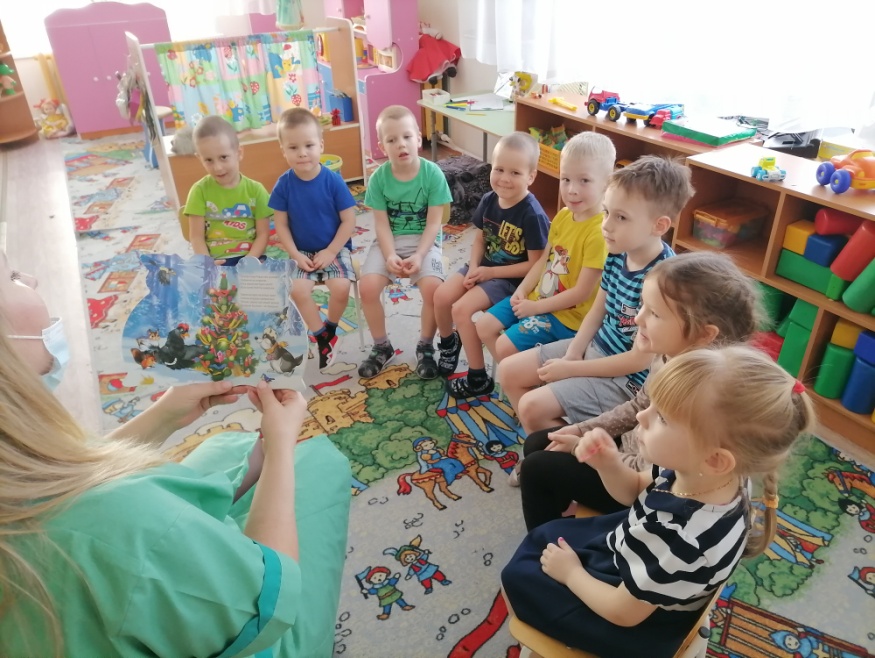 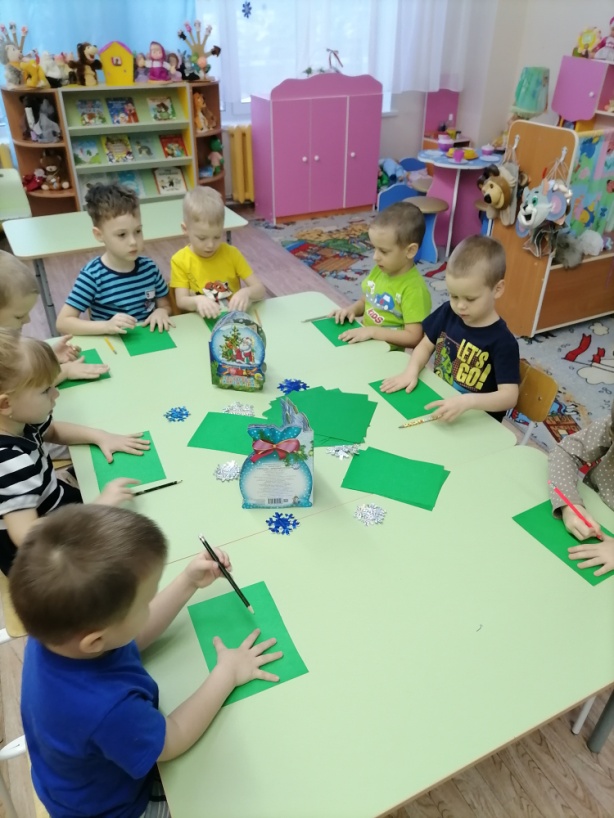                                                                                 МЕЖДУНАРОДНАЯ АКЦИЯ                                                                                                        «СНЕГОВИЧКИ 2020 год»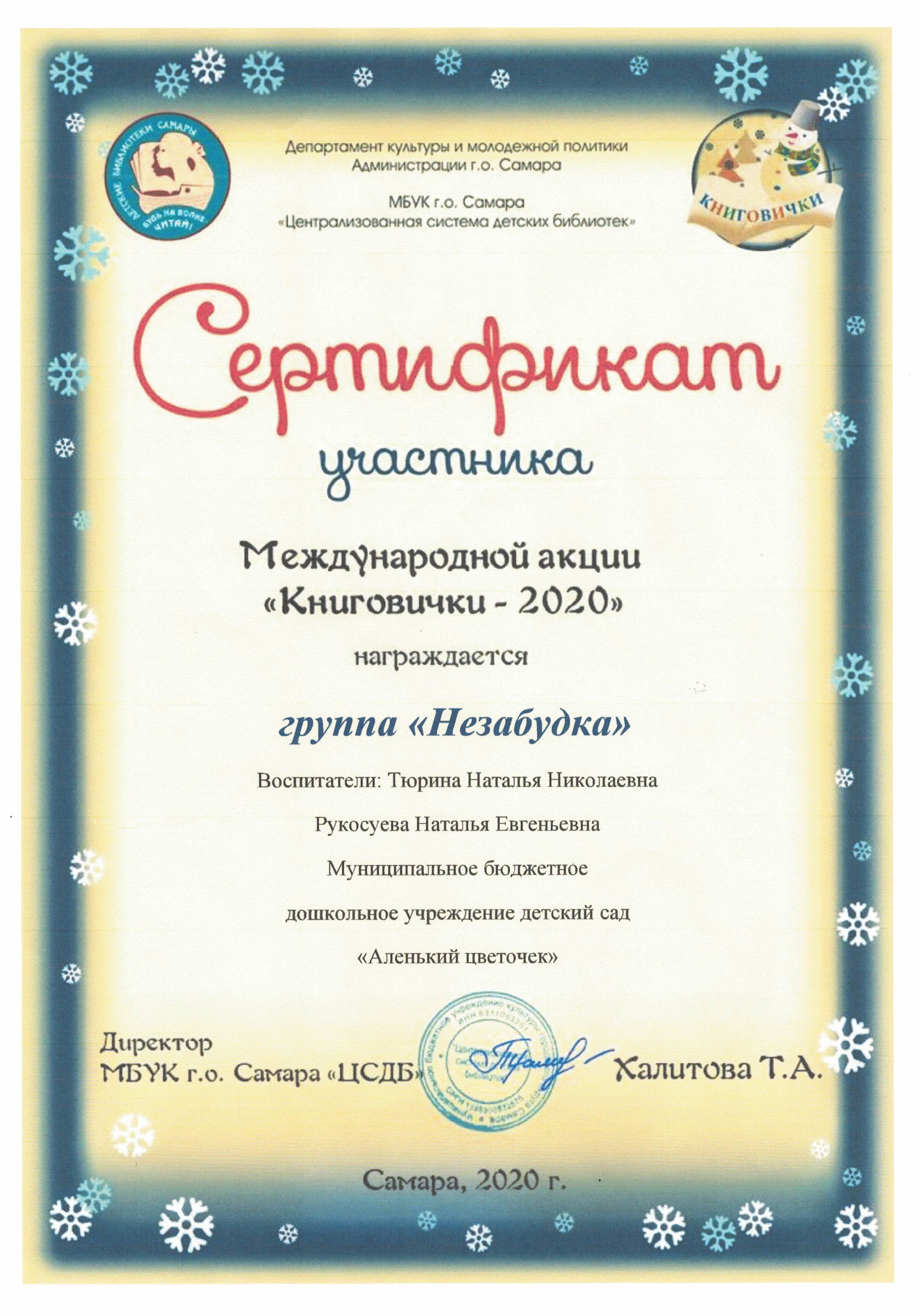 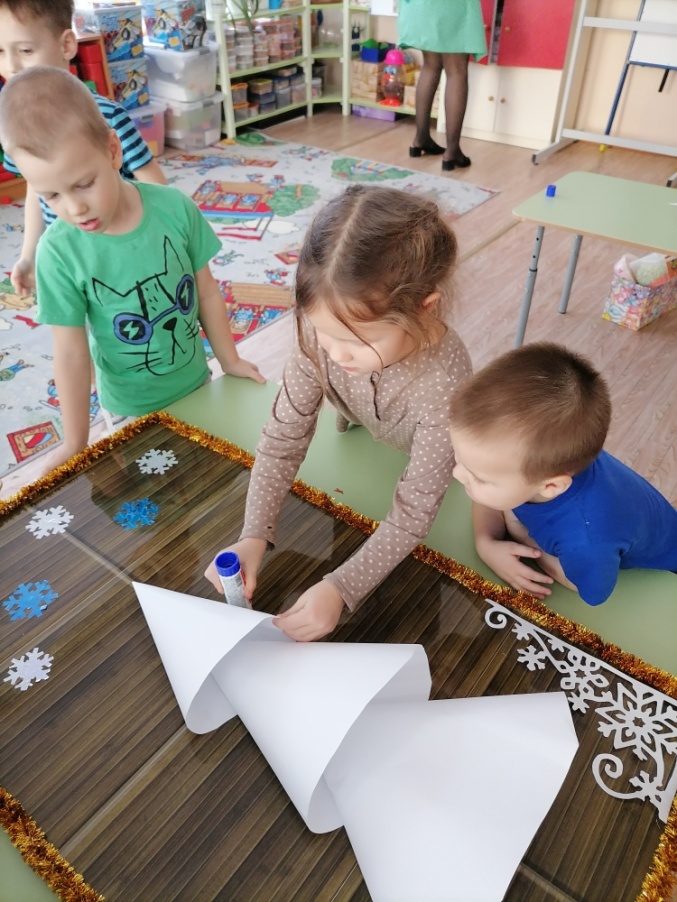 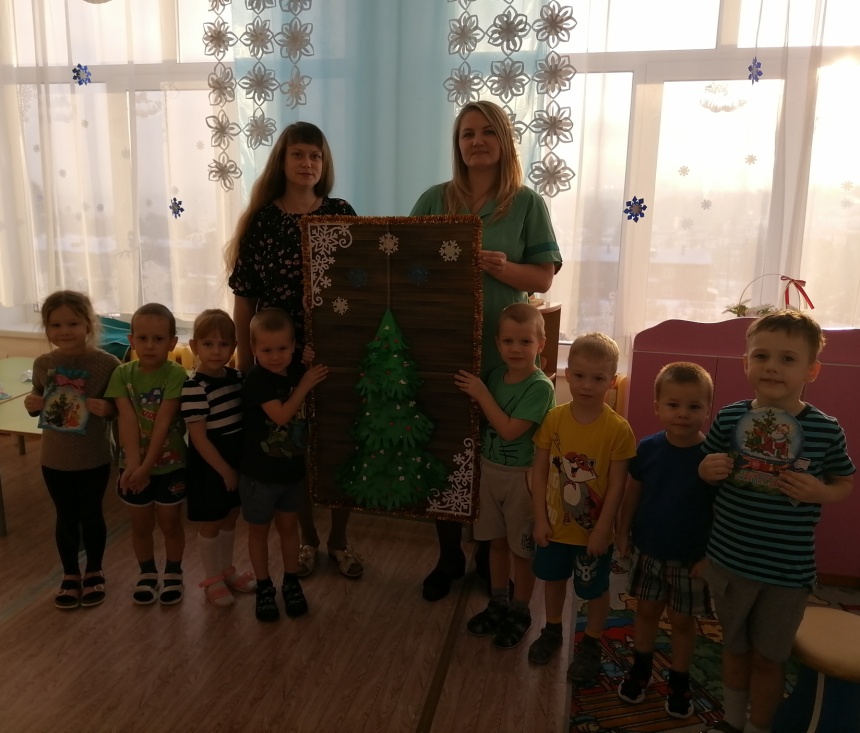 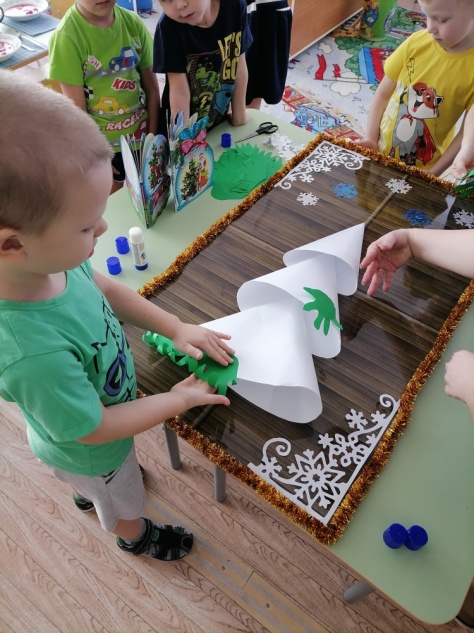 